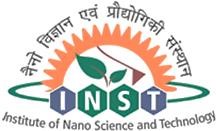  Requisition form for Microwriter at INST                                     (for Internal Users)Nanoscale Physics and Device Laboratory (NPDL), Institute of Nano Science and Technology, Sector-81, SAS Nagar MohaliNote- Not more than one sample per requisition form (one form at a time will be accepted, second requisition only after completion of the previous requisition). Please bring your own photoresist coated sample. You are requested to bring your own design or patterns in CIF file format (Clewin software may be used), please consult with student in-charge for further clarifications. Name Name Name Date  Date  Date  Designation Designation Designation E-mail & Mobile no.  E-mail & Mobile no.  E-mail & Mobile no.  Approx. thickness of sample (including the substrate)*Approx. thickness of sample (including the substrate)*Approx. thickness of sample (including the substrate)*Details of photoresist(Name, Type and Thickness)Details of photoresist(Name, Type and Thickness)Details of photoresist(Name, Type and Thickness) Approx. Dose Required(mJ/cm2 ) Approx. Dose Required(mJ/cm2 ) Approx. Dose Required(mJ/cm2 )Name of Name of Name of Signature Requisitioner Supervisor                                                                                             Signature of faculty in-charge                                                                                    (Bhanu Prakash, Scientist)                                                                                             Signature of faculty in-charge                                                                                    (Bhanu Prakash, Scientist)                                                                                             Signature of faculty in-charge                                                                                    (Bhanu Prakash, Scientist)                                                                                             Signature of faculty in-charge                                                                                    (Bhanu Prakash, Scientist) Allotted to-  Mr. Vibhav / Ms. Renu Rani / Mr. Anirban /  Mr. RejaulAllotted to-  Mr. Vibhav / Ms. Renu Rani / Mr. Anirban /  Mr. RejaulAllotted to-  Mr. Vibhav / Ms. Renu Rani / Mr. Anirban /  Mr. RejaulAllotted to-  Mr. Vibhav / Ms. Renu Rani / Mr. Anirban /  Mr. RejaulAllotted to-  Mr. Vibhav / Ms. Renu Rani / Mr. Anirban /  Mr. RejaulAnalysis carried out on: Signature (student in-charge)Difficulty faced, if any:Analysis carried out on: Signature (student in-charge)Difficulty faced, if any:Analysis carried out on: Signature (student in-charge)Difficulty faced, if any:Analysis carried out on: Signature (student in-charge)Difficulty faced, if any:Analysis carried out on: Signature (student in-charge)Difficulty faced, if any: